		Agreement		Concerning the Adoption of Harmonized Technical United Nations Regulations for Wheeled Vehicles, Equipment and Parts which can be Fitted and/or be Used on Wheeled Vehicles and the Conditions for Reciprocal Recognition of Approvals Granted on the Basis of these United Nations Regulations*(Revision 3, including the amendments which entered into force on 14 September 2017)_________		Addendum 12H – UN Regulation No. 13H		Revision 4 - Amendment 2Supplement 2 to the 01 series of amendments – Date of entry into force: 30 September 2021		Uniform provisions concerning the approval of passenger cars with regard to brakingThis document is meant purely as documentation tool. The authentic and legal binding text is: ECE/TRANS/WP.29/2021/13_________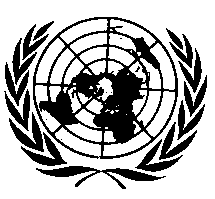 UNITED NATIONSAnnex 3Paragraph 1.5.3.1., amend to read:"1.5.3.1.	Vehicles equipped with an electrical regenerative braking system of Category B may have their batteries recharged or replaced by a charged set. In this case, further reconditioning of the linings shall be performed in order to complete the recovery procedure."E/ECE/324/Rev.2/Add.12H/Rev.4/Amend.2−E/ECE/TRANS/505/Rev.2/Add.12H/Rev.4/Amend.2E/ECE/324/Rev.2/Add.12H/Rev.4/Amend.2−E/ECE/TRANS/505/Rev.2/Add.12H/Rev.4/Amend.225 November 2021